JOB DESCRIPTION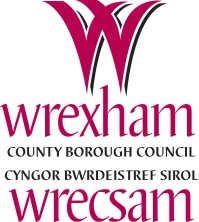 Teacher for the Resourced Provision for Hearing ImpairmentTo ensure the National Curriculum is accessed by all pupils within the Resourced Provision when appropriate.To effectively manage and deploy the team of Teaching Assistants to meet the needs of the pupils in the Resourced Provision.Ensure that resources are utilised effectively to meet the needs of individual pupils.To offer advice to staff in collaboration with the Regional Sensory Service for pupils who may have hearing impairment within the mainstream classes.To co-ordinate the Annual Review process for pupils in the Resourced Provision with Statements of Special Education Needs in collaboration with the SENCO and Regional Sensory Service.To liaise and plan with mainstream staff on the integration for pupils in the Resourced Provision when appropriate, particularly towards the end of Key Stage 2 in readiness for High School.Support pupils to develop the skills necessary to work towards gaining independence in lessons both in the Resourced Provision and in mainstream.To work closely with outside agencies e.g. Speech and Language, Audiology, North East Wales Sensory Support Service (NEWSSS) and any other agency to meet the individual needs of the pupils and to prepare specialist reports for pupils with hearing impairment as required.To understand the difference between BSL, Signed Exact English and Signed Supported English.To be able to use or develop through training Signed Exact English skills to support pupils to make progress in line with their ability and needs.To foster the ethos of inclusion for pupils with a hearing impairment within the school and wider community.To plan a highly differentiated curriculum to meet the individual needs of the pupils in the Resourced Provision in line with the school’s planning cycle.To monitor, assess and review progress of the pupil in the Resourced Provision using IEPs and specialist reports to set targets appropriate to the individual pupil’s needs.To work in collaboration with staff within the Resourced Provision and school Senior Management on a Development Plan.To develop positive relationships with parents of the pupils in the Resourced Provision.To deliver training to staff and governors on supporting pupils with a sensory impairment in the classroom and in non-structured times.To carry out additional responsibilities as deemed appropriate by the Headteacher.Comply with 2018 Professional Teacher Standards.